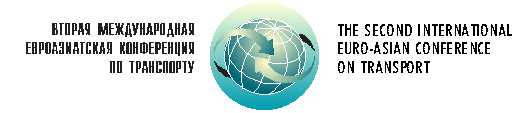 АДМИНИСТРАТИВНАЯ ИНФОРМАЦИЯ:ВРЕМЯ И МЕСТО: 12-13 сентября 2000 года, Таврический дворец (ул. Шпалерная, 47), Санкт-Петербург, Российская Федерация.ГОСТИНИЦА: стоимость проживания в гостинице не входит в регистрационный взнос. Участникам конференции предоставлены специальные цены в гостиницах «Гранд отель Европа», «Англетер», «Москва». ОФИЦИАЛЬНЫЕ ЯЗЫКИ КОНФЕРЕНЦИИ: русский и английский (с обеспечением синхронного перевода).СПРАВКИ: За справками, пожалуйста, обращайтесь в Санкт-Петербург по тел.+7-812-3276939, 3276940, факсу +7-812-3207027 и электронной почте rbstour@peterlink.ruДОКУМЕНТАЦИЯ: Документация будет выдаваться только участникам конференции. ОТМЕНА РЕГИСТРАЦИИ: заявленная до 10.08.2000 года обеспечит Вам возврат регистрационного взноса за вычетом организационных расходов (20%). При уведомлении об отказе, поступившем после 10.08.2000 года, регистрационный взнос не возвращается.РЕГИСТРАЦИОННЫЙ ВЗНОС: включает в себя присутствие на всех заседаниях конференции, документацию конференции, синхронный перевод, напитки во время перерывов, участие во всех обедах и приемах, кофе-паузы, посещение выставки «Транстек».ВИЗОВАЯ ПОДДЕРЖКА: визы для въезда в Российскую Федерацию необходимо заблаговременно оформить в дипломатических представительствах в стране Вашего пребывания. Для получения визовой поддержки необходимо сделать соответствующую отметку в регистрационной форме.ТРАНСФЕРЫ: для трансферов из аэропортов Пулково-1 и Пулково-2 необходимо также сделать отметку в регистрационной форме. Стоимость трансфера 900 рублей, в т.ч. НДС 150 рублей.ВНИМАНИЕ: Оргкомитет оставляет за собой право вносить изменения в публикуемой программе. Однако организаторы приложат все усилия для того, чтобы их избежать.